БАШҠОРТОСТАН РЕСПУБЛИКАҺЫ                                      РЕСПУБЛИка БАШКОРТОСТАН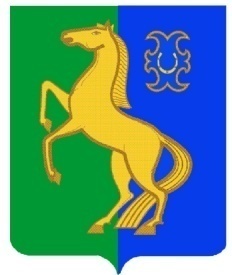             ЙƏРМƏКƏЙ районы                                                       совет сельского поселения        муниципаль РАЙОНЫның                                                  спартакский сельсовет                              СПАРТАК АУЫЛ СОВЕТЫ                                                     МУНИЦИПАЛЬНОГО РАЙОНА            ауыл БИЛƏмƏҺе советы                                                       ЕРМЕКЕЕВСКий РАЙОН452182, Спартак ауыл, Клуб урамы, 4                                              452182, с. Спартак, ул. Клубная, 4    Тел. (34741) 2-12-71                                                                                    Тел. (34741) 2-12-71       Тел. (34741) 2-12-71,факс 2-12-71                                                                  Тел. (34741) 2-12-71,факс 2-12-71           е-mail: spartak_s_s@maiI.ru                                                                             е-mail: spartak_s_s@maiI.ru                                 ҠАРАР                                        № 148                                 РЕШЕНИЕ« 28 » август  2012 й.                                                        « 28 »  августа  .Об утверждении Порядкаприсвоения наименований улицам, площадям и иным территориям проживания граждан в сельском поселении Спартакский сельсовет муниципального района Ермекеевский район Республики Башкортостан В соответствии с Федеральным законом«Об общих принципах организации местного самоуправления в Российской Федерации», Уставом сельского поселения Спартакский сельсовет муниципального района Ермекеевский район Республики Башкортостан Совет  сельского поселения Спартакский сельсовет муниципального района Ермекеевский район  Республики Башкортостан Р Е Ш И Л :1. Утвердить прилагаемый Порядок присвоения наименований улицам, площадям и иным территориям проживания граждан в сельском поселении Спартакский сельсовет муниципального района Ермекеевский район Республики Башкортостан.2. Администрации сельском поселении Спартакский сельсовет муниципального района Ермекеевский район Республики Башкортостан вести регистрацию и учет действующих и присваиваемых наименований улиц, площадей и иных территорий проживания граждан в сельском поселении Спартакский сельсовет муниципального района Ермекеевский район Республики Башкортостан.3. Установить, что:деятельность Экспертной комиссии по присвоению наименований улицам, площадям и иным территориям проживания граждан, предусмотренная Порядком, утвержденным настоящим решением, осуществляется во взаимодействии с Комиссией при Президенте Республики Башкортостан по административно-территориальному устройству Республики Башкортостан;финансирование расходов, связанных с реализацией настоящего решения, осуществляется за счет средств бюджета сельском поселении Спартакский сельсовет муниципального района Ермекеевский район Республики Башкортостан.   4.  Обнародовать настоящее решение на  информационном стенде в здании   администрации сельского поселения Спартакский  сельсовет муниципального района Ермекеевский район Республики Башкортостан  по адресу с. Спартак, ул. Клубная, дом № 4 и на официальном сайте администрации сельского поселения Спартакский  сельсовет муниципального района Ермекеевский район Республики Башкортостан  .5. Контроль за исполнением данного решения возложить на постоянную комиссию Совета сельского поселения Спартакский сельсовет муниципального района Ермекеевский район Республики Башкортостан по бюджету, налогам и вопросам муниципальной собственности  (Гильмутдинова Р.Р.)Глава сельского поселенияСпартакский сельсовет                                                     Ф.Х.ГафуроваБАШҠОРТОСТАН РЕСПУБЛИКАҺЫ                                     РЕСПУБЛИка БАШКОРТОСТАН            ЙƏРМƏКƏЙ районы                                                  совет сельского поселения                муниципаль РАЙОНЫның                                              спартакский сельсовет                                     СПАРТАК АУЫЛ СОВЕТЫ                                                МУНИЦИПАЛЬНОГО РАЙОНА                  ауыл БИЛƏмƏҺе советы                                                    ЕРМЕКЕЕВСКий РАЙОН452182, Спартак ауыл, Клуб урамы, 4                                              452182, с. Спартак, ул. Клубная, 4           Тел. (34741) 2-12-71,факс 2-12-71                                                       Тел. (34741) 2-12-71,факс 2-12-71  е-mail: spartak_s_s@maiI.ru                                                                          е-mail: spartak_s_s@maiI.                                                          СВЕДЕНИЯОб источниках и о датах официального обнародования решения Совета сельского поселения Спартакский сельсовет муниципального района Ермекеевский район Республики Башкортостан  «Об утверждении Порядка присвоения наименований улицам, площадям и иным территориям проживания граждан в сельском поселении Спартакский сельсовет муниципального района Ермекеевский район Республики Башкортостан», утвержденного решением  Совета сельского поселения Спартакский сельсовет  муниципального района Ермекеевский район  Республики Башкортостан» № 148 от 28.08.2012 г.          Решение Совета сельского поселения Спартакский  сельсовет муниципального района Ермекеевский район Республики Башкортостан                     «Об утверждении Порядка присвоения наименований улицам, площадям и иным территориям проживания граждан в сельском поселении Спартакский сельсовет муниципального района Ермекеевский район Республики Башкортостан»,  утвержденного решением  Совета сельского поселения Спартакский сельсовет  муниципального района Ермекеевский район  Республики Башкортостан № 148 от 28.08.2012 г. обнародовано  (путем размещения)  на информационном стенде в здании  администрации сельского поселения Спартакский сельсовет муниципального района Ермекеевский район Республики Башкортостан по адресу с. Спартак, ул. Клубная, дом 4 и на информационном стенде администрации сельского поселения Спартакский сельсовет муниципального района Ермекеевский район Республики Башкортостан 29 августа 2012 года.         Глава сельского поселения         Спартакский  сельсовет                                                           Ф.Х.Гафурова                                                                                   Приложение                                                                                              к решению Совета                                                                                  сельского поселения                                                                                      Спартакский сельсовет                                                                                      № 148 от 28.08.2012 г.Порядок присвоения наименований улицам, площадям и иным территориям проживания граждан в сельском поселении Спартакский сельсовет муниципального района Ермекеевский район Республики Башкортостан 1. Общие положения1.1. Настоящий Порядок разработан в соответствии с Федеральным законом «Об общих принципах организации местного самоуправления Российской Федерации», Уставом_  сельского поселения Спартакский сельсовет муниципального района Ермекеевский район Республики Башкортостан и устанавливает процедуру присвоения наименований улицам, площадям и иным территориям проживания граждан в сельском поселении Спартакский сельсовет муниципального района Ермекеевский район Республики Башкортостан.аллеи, скверы, бульвары, набережные, мосты, переулки, проезды, просеки, проспекты, тупики, шоссе и т.п.) (далее – территория проживания граждан), их переименования в _ сельском поселении Спартакский сельсовет муниципального района Ермекеевский район Республики Башкортостан.1.2. Переименование территории проживания граждан осуществляется на условиях и в порядке, предусмотренном для присвоения наименования территории проживания граждан, с особенностями, предусмотренными настоящим Порядком.1.3. При наименовании территории проживания граждан должны учитываться следующие основные требования. Наименования должны:быть благозвучными, удобными для произношения, краткими и легко запоминающимися;отражать наиболее существенные индивидуальные характеристики объекта наименования;органически вписываться в существующую систему наименований, сочетаться с наименованиями смежных территорий проживания граждан;состоять не более чем из трех слов.1.4. Присвоение одного и того же наименования нескольким однородным территориям проживания граждан в пределах одного населенного пункта не допускается.1.5. Переименование территории проживания граждан производится в случаях, если:две и более территории проживания граждан в пределах одного населенного пункта имеют одно и то же наименование;изменяется статус и (или) функциональное назначение территории проживания граждан;восстанавливается исторически сложившееся название территории проживания граждан;территории проживания граждан присваивается имя выдающегося деятеля, внесшего значительный вклад в развитие сельского поселения Спартакский сельсовет муниципального района Ермекеевский район Республики Башкортостан, Российской Федерации.1.6. Присвоение наименования территориям проживания граждан должны производиться с учетом мнения населения сельского поселения Спартакский сельсовет муниципального района Ермекеевский район Республики Башкортостан, географических, исторических, национальных, культурно-бытовых и иных местных условий.1.7. Использование (написание, оформление) наименований территорий проживания граждан осуществляется в соответствии с законодательством о языках народов Российской Федерации.2. Процедура присвоения Наименований территориям проживания граждан2.1. Для рассмотрения предложений по вопросам присвоения наименований территориям проживания граждан создается Экспертная комиссия по присвоению наименований улицам, площадям и иным территориям проживания граждан, их переименования в сельском поселении Спартакский сельсовет муниципального района Ермекеевский район Республики Башкортостан (далее – Экспертная комиссия).Положение и состав Экспертной комиссии утверждаются постановлением Администрации сельского поселения Спартакский сельсовет муниципального района Ермекеевский район Республики Башкортостан.В состав Экспертной комиссии должны входить специалисты в области топонимики, градостроительства, архитектуры, истории, краеведения, лингвистики, социологии из числа депутатов Совета сельского поселения Спартакский сельсовет муниципального района Ермекеевский район Республики Башкортостан, представителей Администрации сельского поселения Спартакский сельсовет муниципального района Ермекеевский район Республики Башкортостан. В состав Экспертной комиссии могут входить представители органов государственной власти Республики Башкортостан. Экспертная комиссия осуществляет свою деятельность во взаимодействии с Комиссией при Президенте Республики Башкортостан по административно-территориальному устройству Республики Башкортостан.2.2. Предложения о наименовании территории проживания граждан (далее - предложение) вносятся в Экспертную комиссию.2.3. Предложения вправе вносить:органы государственной власти Российской Федерации и Республики Башкортостан;депутаты Совета  сельского поселения;общественные объединения;организации и трудовые коллективы;органы территориального общественного самоуправления;инициативные группы граждан сельского поселения Спартакский сельсовет муниципального района Ермекеевский район Республики Башкортостан численностью не менее 3 граждан (при этом один и тот же гражданин может входить лишь в одну инициативную группу граждан, образованную по конкретному вопросу присвоения наименования территории проживания граждан).2.4. Предложение должно содержать:предлагаемое наименование;подробное обоснование необходимости наименования территории проживания граждан;наименование, юридический адрес органа власти, общественного объединения, организации и подпись уполномоченного лица или подпись, фамилию, имя, отчество и адрес регистрации по месту жительства граждан, внесших предложение.2.5. Информация о поступивших предложениях, сроках внесения по ним предложений от населения  сельского поселения Спартакский сельсовет муниципального района Ермекеевский район Республики Башкортостан подлежат опубликованию (обнародованию) Экспертной комиссией в порядке, предусмотренном для опубликования (обнародования) муниципальных нормативных правовых актов. Указанные предложения рассматриваются, обобщаются и учитываются Экспертной комиссией при даче соответствующего заключения.2.6. По результатам рассмотрения предложения Экспертная комиссия составляет заключение по форме, утверждаемой Экспертной комиссией, о целесообразности или нецелесообразности присвоения наименования и направляет его в Администрацию сельского поселения Спартакский сельсовет муниципального района Ермекеевский район Республики Башкортостан.Проект указанного заключения по решению Экспертной комиссии направляется в Комиссию при Президенте Республики Башкортостан по административно-территориальному устройству Республики Башкортостан. Указанная Комиссия в соответствии со своим Положением вправе оказать соответствующую консультативную и методическую помощь.2.7. Присвоение (отклонение предложения о присвоении) наименований территориям проживания граждан осуществляется постановлением Администрации сельского поселения Спартакский сельсовет муниципального района Ермекеевский район Республики Башкортостан  с учетом заключения Экспертной комиссии предложения Комиссии при Президенте Республики Башкортостан по административно-территориальному устройству Республики Башкортостан (при наличии).Указанные решения Совета сельского поселения Спартакский сельсовет муниципального района Ермекеевский район Республики Башкортостан подлежат официальному опубликованию (обнародованию) в течение 7 дней со дня их принятия.2.8. Указатель с присвоенным в соответствии с настоящим Порядком наименованием подлежит установке (замене) в срок не позднее одного месяца со дня принятия соответствующего решения Совета  сельского поселения Спартакский сельсовет муниципального района Ермекеевский район Республики Башкортостан.